Pour une bio-bibliographie d’André Malraux                                                                                                    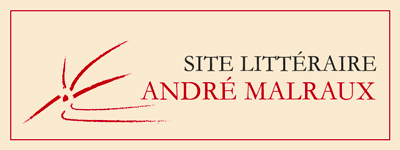 www.malraux.orgClaude Pillet (2008, 2009, 2011, 2016)1901• 	Naissance d'A.M. à Paris le 3 novembre, rue Damrémont (XVIIIe arrondissement).1905• 	Séparation de ses parents. • 	Avec sa mère et sa tante, André habite Bondy chez sa grand-mère maternelle qui tient une épicerie, 17, rue de la Gare (aujourd’hui 20, rue Salengro).•	Ecole primaire dans une institution privée, rue St-Denis à Bondy.1915• 	Ecole primaire supérieure, au 69, rue de Turbigo, à Paris (actuellement le lycée Turgot).1918• 	Entre au lycée Condorcet qu’il abandonne rapidement. • 	Fréquente les bouquinistes, les librairies, les bibliothèques et les musées.1919• 	Travaille pour René-Louis Doyon :  publie des éditions rares aux éditions de la Connaissance et au Sagittaire.• 	Rencontre Démétrios Galanis, Max Jacob, François Mauriac.1920• 	Premier article : «Des origines de la poésie cubiste» paru dans la revue Action.1921• 	Rencontre Clara Goldschmidt. Mariage. • 	Voyages en Europe, notamment en Allemagne.1921• 	Lunes en papier, illustré par Fernand Léger (100 exemplaires)1922• 	Travaux pour la N.R.F. (La Nouvelle Revue Française de Gallimard).1921-22-24• 	Fragments d'Ecrits pour une idole à trompe.1923• 	13 octobre : départ pour l'Indochine avec Clara et Louis Chevasson. •	Prélèvement illégal de statues d’Apsara au temple de Banteay-Srey, à quelque 25 km du site d’Angkor.•	Arrestation. Assignation à résidence.1924• 	Procès à Pnom Penh : 3 ans de prison pour André. Les statues sont déposées au musée de Phnom Penh puis entièrement réintégrées au temple. •	Campagne de presse à Paris en faveur de M., grâce à Clara qui a été acquittée puis est rentrée.•	Procès en appel à Saigon : sursis. Retour à Marseille en novembre.1925• 	14 janvier : départ de Marseille. •	Saigon : fonde et dirige avec l’avocat Paul Monin le journal d'opposition au gouvernement colonial L'Indochine. •	Après suspension, le journal peut reparaître sous le titre L'Indochine enchaînée, M. étant allé acheter des caractères d'imprimerie à Hong Kong. •	Retour.1924-1925• 	Publie 50 articles dans L'Indochine et dans L'Indochine Enchaînée.1926• 	Janvier : arrivée à Marseille.1926• 	La Tentation de l'Occident1928•	Les Conquérants • 	Royaume-Farfelu1929• 	M. directeur artistique chez Gallimard. •	Rencontre Bernard Groethuysen et André Gide. • 	Printemps : voyage en Asie avec Clara :  Naples, Constantinople, Trébizonde, Bakou, Resht, Ispahan, Irak, Syrie, Beyrouth; Marseille en août.1928-1939•	Donne d'importantes préfaces à divers ouvrages : L'Imposture de Bernanos (1928), L'Amant de Lady Chatterley de D. H. Lawrence (1932), à Sanctuaire de Faulkner (1933)…1930• 	Printemps : voyage en Asie avec Clara : Turquie, Ispahan, golfe Persique, mer Rouge. Retour à Marseille à la mi-septembre.1930• 	Vie de Napoléon par lui-même (sans nom d'auteur). • 	La Voie royale (prix Interallié)1931• 	Vive controverse avec Léon Trotski à propos des Conquérants et du communisme.  • 	Mai – décembre : voyage en Asie et tour du monde avec Clara : Moscou, Tachkent, Ispahan, Chiraz, Persépolis, Kaboul, Khyberpass, Peshawar, Srinagar, Rawalpindi, Delhi, Jaipur, Bénarès, Darjeeling, Calcutta, Rangoon, Singapour, Hong Kong, Canton, Shanghai, Pékin, Corée, Kobé, Kyotô, Nara, Vancouver, Chicago, New York. – Retour en bateau (rencontre de René Guetta, alias Clappique).  • 	Exposition d'«œuvres indo-hellénistiques» à la N.R.F.1932• 	1er – 10 février : exposition d'«œuvres gothico-bouddhiques du Pamir» à la N.R.F. – Les expositions de 1931 et de 1932 présentent les œuvres du Gandhara achetées au Pakistan.1933• 	Naissance de Florence Malraux. • 	M. est membre de l'Association des écrivains et artistes révolutionnaires (A.E.A.R.), mais pas du P.C. (Parti Communiste).•	Soutien, avec Gide, au communiste bulgare Dimitrov, accusé par les nazis d'avoir incendié le Reichstag. •	Rencontre Josette Clotis à la N.R.F. (Josette partagera la vie d’André de 1938 à 1944 et sera la mère de ses deux fils.)1933• 	La Condition humaine (prix Goncourt).1934• 	Janvier : se rend à Berlin avec Gide pour obtenir de Goebbles la libération de Dimitrov et Thaelman. Le ministre de la propagande du Reich se trouve inopinément à Munich.• 	23 février – 23 mars : Avec Corniglion-Molinier, survole l'Yémen interdit : recherche des ruines de la capitale de la légendaire reine de Saba (7 mars). A l'aller : escale au Caire. Au retour, 16 mars : tempête avant l'arrivée à Bône (Algérie). • 	Voyage en U.R.S.S. avec Clara. M. prend la parole au Congrès des écrivains soviétiques à Moscou, le 23 août. A visité Léningrad, Moscou (Eisenstein; visite de la maison de Dostoïevski), Novosibirsk.1934• 	Publie dans L'Intransigeant sept articles «A la découverte de la capitale mystérieuse de la reine de Saba».1935• 	M. préside le Congrès international des écrivains pour la défense de la culture (Mutualité, Paris). Prononce le 25 juin un important discours : «L'Œuvre d'art». • 	Rencontre Louise de Vilmorin. (Louise partagera sa vie en 1969.)1935• 	Le Temps du mépris (où est transposé l'expérience vécue dans l'avion traversant la tempête au-dessus de l'Aurès)1936• 	Mars : Moscou (Eisenstein) et Crimée (Gorki). Avec Eisenstein, projet de porter à l’écran La Condition humaine.• 	Guerre civile espagnole : Malraux forme une escadrille de volontaires étranger appelée España puis Escadrille André Malraux. Participera à la bataille de Teruel (décembre 37 – février 38).• 	Séparation d'avec Clara. (André ne divorcera pas tant que la menace nazie ne sera pas anéantie : Clara est d’origine allemande et juive.)1937• 	Février-avril : se rend aux Etats-Unis et au Canada pour plaider la cause de l'Espagne républicaine. Josette Clotis l'accompagne. •	12 mars : rencontre Einstein à Princeton.1937• 	L'Espoir.1938• 	Tournage de Sierra de Teruel.1939• 	3 juin : projection privée de Sierra de Teruel à Paris. •	Le maréchal Pétain, ambassadeur auprès de Franco, obtient l’interdiction du film par le gouvernement français.• 	M. soldat dans une unité de chars. 1939• 	Parution du Tableau de la littérature française, XVIIe-XVIIIe siècles. De Corneille à Chénier, dont M. a conçu le projet et mené la publication. L'ouvrage contient son «Laclos».1940• 	Prisonnier à Sens. Fait la connaissance d'Albert Beuret, Jean Grosjean, l'abbé Georges Magnet («l'aumônier des Glières»), Jean-Baptiste Jeener. S'évade.• 	Clara entre en Résistance.•	S'installe dans le Midi : Roquebrune (villa «La Soucco») ou Cap-d'Ail (villa «Les Camélias»). •	Travaille intensément et simultanément à quatre immenses chantiers littéraires : La Lutte avec l'Ange, la Psychologie de l'art, Le Démon de l'absolu et Le Règne du Malin. •	Renonce aux propositions de résistance que Sartre et de Simone de Beauvoir lui exposent. (C’est Gide qui les avait envoyés malicieusement chez lui.) • 	Naissance le 5 novembre de Pierre-Gauthier, fils de M. et de Josette. (Pierre-Gauthier sera nommé uniquement Gauthier.)• 	S'installe au petit château de Saint-Chamant en Corrèze.1943• 	11 mars : naissance de Vincent.• 	Parution à Lausanne de La Lutte avec l'Ange dont le premier volume se nomme Les Noyers de l'Altenburg. (Les volumes suivants ne seront pas écrits selon cette première prévision.). La publication est assurée par les éditions du Haut-Pays créées dirigées par Maurice Blanc.1944• 	Clara Malraux à Dieulefit avec Florence.• 	Entre dans la clandestinité et prend le pseudonyme de Berger, nom du héros de La Lutte avec l'Ange. • 	18 avril : mort de Claude Malraux, demi-frère d'A., torturé par les nazis.• 	11 juin : naissance d'Alain Malraux, fils de Roland et de Madeleine. • 	Le colonel Berger crée et commande la Brigade Alsace-Lorraine en Corrèze. •	22 juillet : arrêté par les hitlériens. Emprisonné à Toulouse.•	19 août : libération de la ville de Toulouse.• 	11 novembre : mort accidentelle de Josette Clotis (1910-1944).1945• 	23-28 janvier : Premier Congrès de la Résistance. Discours de M. les 24 et 25 janvier. Important discours «Une nouvelle Résistance commence» qui empêche la main mise des communistes sur le M.L.N. (Mouvement de libération nationale).• 	Participe à la libération de l'Alsace et de Strasbourg. Bataille de Dannemarie. La Brigade arrive à Stuttgart. • 	3 mai à Lübeck : mort de Roland, demi-frère d'A., dans le bombardement du Cap Arcona par les Alliés : les nazis avaient entassé leurs prisonniers dans le navire.• 	18 juillet : 1re rencontre avec de Gaulle. •	Ministre de l'Information du 21 novembre 1945 au 20 janvier 1946. • 	1er mars : sortie publique d'Espoir (nouveau titre de Sierra de Teruel); le film reçoit le prix Louis Delluc. • 	Habite Boulogne-sur-Seine avec Madeleine, Gauthier, Vincent et Alain dans un hôtel particulier art déco dû à l’architecte Léon Courrèges, qu’il loue. Florence vit avec sa mère Clara à Paris.1945• 	Œuvres complètes en 7 volumes chez Skira (Genève).1946• 	Divorce.  • 	Important discours à la Sorbonne pour ouvrir la semaine culturelle de l'Unesco : «L'homme et la culture».1946• 	N'était-ce donc que cela ? (seul fragment connu du Démon de l'absolu). • 	Esquisse d'une psychologie du cinéma. • 	Scènes choisies (anthologie de ses propres textes réalisée par lui-même).1947• 	Délégué à la propagande du Rassemblement du peuple français (R.P.F.) que de Gaulle vient de créer. • 	Crée Liberté de l'Esprit, que dirige Claude Mauriac.1947• 	Romans dans la «Pléiade» (Les Conquérants, La Condition humaine, L'Espoir). • 	Psychologie de l'art, t. I : Le Musée Imaginaire (Skira). • 	Dessins de Goya au musée du Prado (Skira).1947-1958• 	Donne de nombreux textes à Liberté de l'esprit, dirigé par Claude Mauriac, et à Carrefour, Le Rassemblement et Notre République, organes de presse du mouvement gaulliste.1948• 	5 mars : discours de la salle Pleyel : «Adresse aux intellectuels». • 	Epouse à Riquewihr Madeleine Malraux-Lioux (veuve de Roland), pianiste de renommée internationale.1948• 	Les Noyers de l'Altenburg paraissent chez Gallimard. • 	Psychologie de l'art, t. II : La Création artistique (Skira).1950• 	Gravement malade : ne peut assister aux réunions du R.P.F. ni voyager.1950• 	Saturne. Essai sur Goya (Gallimard). • 	Léonard de Vinci : ouvrage collectif conçu et réalisé par M. • 	Psychologie de l'art, t. III : La Monnaie de l'absolu (Skira).1951• 	Les Voix du silence et Romans (deux volumes jumeaux).1952• 	Voyage en Egypte, en Irak et en Iran. Grave typhoïde : sauvé par Saïdi Moussa, ami d'Ispahan rencontré en 1931. Jusqu’en 1964, M. voyage généralement avec Madeleine.• 	30 mai : discours au congrès pour la liberté de la culture.1952• 	Le Musée imaginaire de la sculpture mondiale, t. I :  La Statuaire. • 	Tout Vermeer de Delft : ouvrage collectif conçu et réalisé par M.1954• 	Le Musée imaginaire de la sculpture mondiale, t. II :  Des bas-reliefs aux grottes sacrées. • 	La Condition humaine, adaptation théâtrale.1955 • 	Important discours prononcé à New York au Congrès d'art et d'archéologie.1956• 	Discours de Stockholm (Rembrandt).1957• 	La Métamorphose des dieux (La Guilde du livre, Lausanne; puis Gallimard).1958• 	3 juin : M. secrétaire d'Etat. •	9 juin : ministre délégué à la présidence du Conseil, chargé de l'Information. •	7 juillet : M. quitte l'Information. •	25 juillet: ministre chargé de «l'expansion et du rayonnement» de la culture française.  • 	24 août: discours de Rennes. • 	16-18 septembre : Guadeloupe. 18-19 septembre : Martinique. 19-22 septembre : Guyane. • 	28 septembre : le Référendum est accepté par 80 % des voix: c’est la Ve République. • 	Voyage en Asie :–	21-27 novembre : Iran. M. rencontre le Shah Reza Palavi.–	27 novembre – 8 décembre : Inde. Rencontre J. Nehru. Visite Madras, Madurai, Bombay, Elephantâ, Ajanta, Ellorâ, Chandigarh.  –	8-15 décembre : Japon : Tôkyô, Kyotô (le Ryôanji), Nara, Osaka. Rencontre l'Empereur Hiro-Hito.• 	1958-1969 : Prononce 38 discours à l'Assemblée Nationale ou au Sénat.1959• 	8 janvier : M. ministre d'Etat chargé des Affaires culturelles.  • 	27 avril – 1er mai : voyage en Algérie saharienne : Tamanrasset, Edjelé, Hassi Messaoud, Ouargla. • 	19-31 mai : visite officielle en Grèce. 28 mai: discours d'Athènes.• 	23 août – 13 septembre : visites officielles en Amérique du Sud. 24 août : Rio; 25 : discours de Brasilia; 26 : Saõ Paulo; 27-28 : Rio. 29 août – 3 septembre : Pérou (Cuzco le 1er septembre). 3-5 septembre : Chili. 6-9 septembre : Argentine. 11-12 : Uruguay.1960• 	21-29 février : visite officielle au Japon : Tôtyô, Kyotô (le Ryôanji), Nara.  • 	8 mars : discours de l'Unesco pour sauver les monuments de Nubie. • 	3-14 avril : visite du Mexique : Mexico, Monte Alban, Palenque, Chichén Itza, Uxmal. •	10-19 août : Afrique. A.M. proclame l'indépendance du Tchad le 11 août, de la Centrafrique le 13 août, du Congo le 14 août, du Gabon le 17 août. Rencontre le dr Schweitzer à Lambaréné.1960• 	Œuvres romanesques, 7 volumes illustrés par Walter Spitzer (éd. Lidis).1961• 	23 mai : mort de Gauthier et de Vincent dans un accident de voiture.1962• 	7 février : attentat de l'OAS (Organisation de l’Armée Secrète, hostile à l’indépendance de l’Algérie) au domicile de M. – Fille des propriétaires de la maison, Delphine Renard (4 ans) est blessée et restera aveugle toute sa vie.• 	10-16 mai : visite aux Etat-Unis; reçu par les Kennedy à la Maison Blanche. • 	4 août : adoption de la «Loi Malraux» : conservation du patrimoine architectural et historique. • 	Eté : Installation à La Lanterne, à Versailles, mise à disposition de M. par le Premier Ministre Georges Pompidou.• 	Publication de La Tentation de l’Occident, illustrée de 10 lithographiques par Zao Wou-Ki (s.l. [Besançon], Les Bibliophiles comtois, 20 avril 1962).1963• 	7-13 janvier : accompagne La Joconde aux Etats-Unis. 9 janvier : discours de Washington. • 	3 septembre : oraison funèbre de Georges Braque, mort le 31 août.• 	7-15 octobre : visite officielle au Canada : Ottawa, Montréal, Québec, Laurentides.1964• 	Avril : M. envoie la Vénus de Milo au Japon. • 	18 avril : discours de la Maison de la culture de Bourges. •	22 mai : mort de Jawaharlal Nehru.• 	31 mai : discours de Rouen (Jeanne d'Arc). • 	19 décembre : oraison funèbre de Jean Moulin au Panthéon.1965• 	Voyage en Asie : à bord du Cambodge (M. est accompagné par Albert Beuret) : Marseille (22 juin). Port-Saïd, (M. visite Guizeh le 26 juin), Suez, Aden, Karachi, Bombay, Colombo. Singapour (accident de Peak Island le 13 juillet). M. envoyé en mission en Chine (19 juillet – 4 août) chez Mao Zedong qu'il rencontre le 3 août. Etapes à Hong Kong et Canton avant Pékin. Visite de Xi'an, Luoyang, Longmen et Yan'an. Retour par New-Delhi (dalles funéraires de Gandhi et de Nehru) et Bénarès. L'escale de Téhéran est annulée.  • 	1er septembre : oraison funèbre de Le Corbusier. • 	15 décembre : discours du palais des Sports (élections présidentielles).1965• 	Le Musée Imaginaire, nouvelle édition du premier chapitre des Voix du silence.1966• 	12 mars : visite de Lascaux. 13 septembre : annonce de la fermeture du site.• 	24-28 mars : Egypte : Le Caire, Abou Simbel, Thèbes et Vallée des Reines avec Christiane Desroches-Noblecourt : tombe de Néfertari. • 	30 mars : ouverture du «Premier Festival mondial des arts nègres», avec L. S. Senghor, à Dakar. Important discours.1967• 	Antimémoires.1968• 	Evénements de Mai. 30 mai : participation à la marche gaulliste du 30 mai.1968• 	Sierra de Teruel, texte en espagnol (Mexico).1969• 	17-18 février : conférence de Niamey préparant la création de l’Agence de coopération culturelle et technique (mars 1970) qui deviendra l’Organisation internationale de la Francophonie (2005).• 	28 avril : démission de De Gaulle. M. quitte ses fonctions de ministre le 24 juin. Edmond Michelet lui succède au ministère.• 	Juin : installation à Verrières-le-Buisson chez Louise de Vilmorin. • 	3 novembre : signe avec Sartre et Mauriac une demande de libération de Régis Debray, prisonnier en à Bolivie. • 	11 décembre : visite privée au Général à Colombey-les-deux-Eglises. • 	25 décembre : mort de Louise de Vilmorin à Verrière-le-Buisson (1902-1969).1970• 	9 novembre 1970 : mort de De Gaulle à Colombey-les-deux-Eglises (1890-1970).1970• 	Le Triangle noir. Laclos, Goya, Saint-Just. • 	Œuvres, illustrées par Alexeieff, Masson et Chagall.1971• 	Présence de Sophie de Vilmorin (nièce de Louise) auprès de M. jusqu’à sa mort.• 	Projets d'engagement auprès des insurgés bengalis contre le Pakistan.1971• 	Les Chênes qu'on abat…• 	«La Mort qui n'est pas loin…», fragment des Antimémoires de 1972 (dialogue avec Méry).• 	«Non» : 1er fragment des Chênes de La Corde et les Souris de 1976. • 	Oraisons funèbres.1972• 	14 février : reçu à la Maison Blanche par le président Nixon. • 	19 octobre – 16 novembre: hospitalisation à la Salpêtrière.1972• 	Antimémoires (2e édition, «Folio»)1973• 	14-25 avril : voyage avec Sophie en Inde, au Bengladesh et au Népal. • 	24 mai : appel de Jacqueline Picasso. Visite des ateliers déserts de Mougins. • 	13 juillet : inauguration de l'exposition «André Malraux et le Musée Imaginaire» à la fondation Maeght à Saint-Paul-de-Vence. Discours de Malraux. • 	13 octobre: intervention en faveur de Jean Kay qui a détourné un avion pour que des médicaments soient livrés aux Bengalis. 1973• 	Espoir, revue de l'Institut Charles de Gaulle, publie 28 discours, 6 articles et 2 entretiens. • 	«Introduction» au Charles de Gaulle de Boussel,: 2e fragment Chênes de La Corde et les Souris. • 	Roi, je t'attends à Babylone…, fragment des Hôtes de passage de 1975, illustré de 12 pointes-sèches de Salvador Dali.1974• 	24 avril : intervention à la télévision en faveur de J. Chaban-Delmas, candidat à l'élection présidentielle. • 	12 mai – 1er juin : voyage au Japon. Rencontre l'Empereur, visite Kyôto, Nara et la péninsule de Kii (cascade de Nachi et le Naiku, sanctuaire d'Isé).1974• 	La Tête d'obsidienne.• 	L'Irréel (La Métamorphose des dieux, t. II). • 	Lazare.1975• 	29 septembre : signe l'«Appel des Sept» protestant contre la condamnation à mort de onze personnes par un tribunal franquiste (Espagne).• 	23 novembre : discours de la salle de Horticulteurs, Paris (cinquième anniversaire de la mort du Général). • 	20 décembre – 4 janvier 1976 : voyage avec Sophie en Haïti (Soissons-la-Montagne).1975• 	Hôtes de passage. • 	Discours du 23 novembre publié dans Espoir : 3e fragment Chênes de La Corde et les Souris.1976• 	«Néocritique», postface de Malraux. Etre et Dire de Martine de Courcel. • 	L'Intemporel (La Métamorphose des dieux, t. III). • 	La Corde et les Souris («Folio»).  • 	Le Miroir des limbes («Pléiade»).1976• 	23 novembre : mort d'André Malraux à l'hôpital américain de Créteil.1976• 	Romans («Pléiade», inclut cette fois La Voie royale).1977• 	L'Homme précaire et la littérature.• 	Et sur la terre…,, fragment de L'Espoir, illustré par Chagall. • 	Le Surnaturel, (La Métamorphose des dieux, t. Ier).1978• 	Saturne. Le destin, l'art et Goya.1982•	15 décembre : mort de Clara Malraux (1897-1982).1979• 	De Gaulle par Malraux : contient 11 discours, 3 articles, 1 entretien.1988• 	Messages, signes & dyables. Dessins 1946-1966, présentés par Madeleine Malraux.1989• 	Œuvres complètes, t. Ier, éd. de Pierre Brunel («Pléiade»). • 	Sierra de Teruel : traduction française du texte original espagnol.1991• 	Vie de Napoléon par lui-même, éd. de Ph. Delpuech.1993• 	La Reine de Saba. Une «aventure géographique», éd. de Ph. Delpuech.1996• 	23 novembre : accueil de la dépouille de Malraux au Panthéon par le Président de la République, Jacques Chirac.1996• 	Œuvres complètes, t. II, éd. de M.-F. Guyard, M. Larès, F. Trécourt («Pléiade»). Première publication du Démon de l'absolu, par M. Larès. • 	La Politique, la Culture. Discours, articles, entretiens (1925-1975), éd. de J. Mossuz-Lavau («Folio/essais»). (26 discours, 13 articles, 2 entretiens.) • 	Œuvres complètes, t. III, éd. de M.-F. Guyard («Pléiade»). Première publication du Règne du Malin par J.-C. Larrat.. • 	Discours prononcés à l'Assemblée nationale, 1945-1976, éd. de Ph. Delpuech : 18 discours. 1997• 	Espoir. Sierra de Teruel. Scénario du film, éd. de N. Burch («Folio»). • 	Les Noyers de l'Altenburg, éd. de M.-F. Guyard («Folio»).1998• 	Dessins, présentés par Madeleine Malraux. • 	Palavras no Brasil. Discours au Brésil, quatre discours, éd. d'E. Rosa da Silva. • 	La Grande Pitié des monuments de France. Débats parlementaires (1960/1968), éd. de M. Lantelme : 12 discours.2003•	Esquisse d'une psychologie du cinéma, éd. de J.-C. Larrat.2004• 	Œuvres complètes, t. IV : Ecrits sur l'art, t. I, éd. de J.-Y. Tadié («Pléiade»). • 	Œuvres complètes, t. V : Ecrits sur l'art, t II, éd. d'H. Godard («Pléiade»). • 	Lazare, éd. de M.-F. Guyard («Folio»).2006•	Carnet du Front populaire, 1935-1936, éd. de F. de Saint-Cheron.2007•	Carnet d'U.R.S.S., 1934, éd. de F. de Saint-Cheron.2009• 4 décembre : mort de Sophie de Vilmorin (1931-2009).2009• 	Journal de voyage avec André Malraux (publication en DVD des 13 films de Jean-Marie Drot ; 1975-1976)•	L’Univers farfelu d’André Malraux (dyables présentés par Madeleine Malraux ; éd. du Chêne)2010• 	Œuvres complètes, t. VI : Essais, éd. de J.-Y. Tadié («Pléiade»). 2012• 	Ecrits farfelus, postface de J.-Y. Tadié («Folio»).•	Lettres choisies, 1920-1976, éd. de François de Saint-Cheron.2013•	«Non». Fragments d’un roman sur la Résistance, éd. de Henri Godard et J.-L. Jeannelle.2014• 10 janvier : mort de Madeleine Malraux (1914-2014).